Sourcetitle of the document(Please use “Times New Roman” font with size “12”. In case of paragraph heading use Times New Roman in size 12 and “Bold” face. Please do not change the margins, spacing, tab settings and other formatting while writing your contributions.)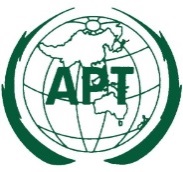 ASIA-PACIFIC TELECOMMUNITYDocument No:The 32nd Meeting of the APT Wireless Group (AWG-32)AWG-32/INP-xx4–8 March 2024, Pattaya, Thailandxx February 2024